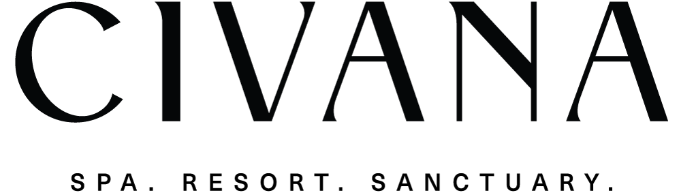 TRAVEL AGENT DISCOUNT FORMThank you for choosing CIVANA for your upcoming trip.   We are so excited you decided to stay with us.Please fill out the form below and email back to Terri Zimmer @ terri@civanacarefree.com.  All travel agent rates are discounted off the ‘Bar’ rate, varying between 10% – 40%.  The rate is good for three consecutive days.  Discount is for the Travel Agent only. Confirmation will be given a minimum 90 days or less prior to arrival.    Agents name must appear on the current IATAN list and we must receive a faxed copy of your current IATAN card.   Space is based on discount space availability and confirmations will be issued accordingly.   37220 Mule Train Road, Carefree, AZ  85377 (480)653.9000   www.civanacarefree.com Agent Name: Agent Email Address: Agency Name: Agency Address Phone Number:  	 	 Fax Number:   Email Address: Agency Affiliation or Consortia: Room Request: Dates of Stay: Confirmation Number: 